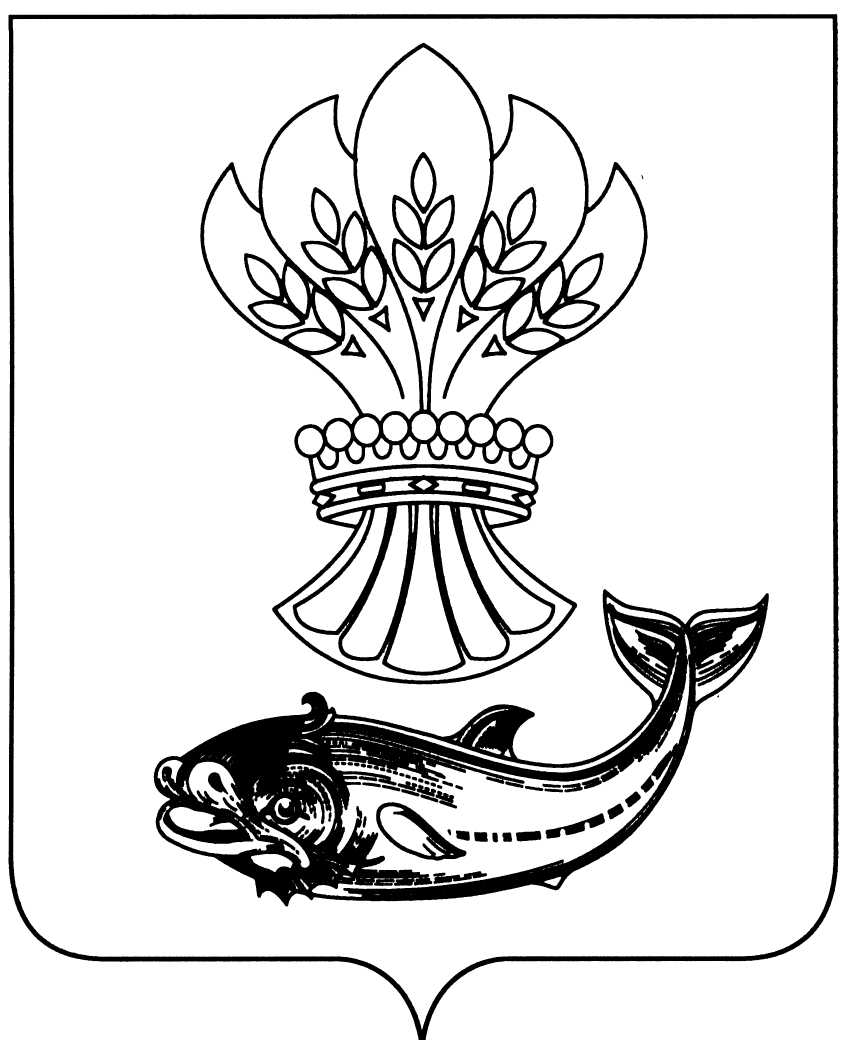 АДМИНИСТРАЦИЯ  ПАНИНСКОГО  МУНИЦИПАЛЬНОГО  РАЙОНАВОРОНЕЖСКОЙ  ОБЛАСТИП О С Т А Н О В Л Е Н И Еот  27.11.2020 № 506р.п. ПаниноОб утверждении порядка принятия лицами, замещающими муниципальные должности Панинского муниципального района Воронежской области, должности муниципальной службы Панинского муниципального района Воронежской области, почетных и специальных званий, наград и иных знаков отличия иностранных государств, международных организаций, политических партий, иных общественных объединений, в том числе религиозных, и других организаций	В соответствии с пунктом 10 части 1 статьи 14 Федерального закона от 2 марта 2007 года № 25-ФЗ «О муниципальной службе Российской Федерации», пунктом 8 части 3 статьи 12.1 Федерального закона от 25 декабря 2008 года № 273-ФЗ «О противодействии коррупции», Указом Президента Российской Федерации от 10 октября 2015 года № 506 «Об утверждении Положения о порядке принятия лицами, замещающими отдельные государственные должности Российской Федерации, отдельные должности федеральной государственной службы, почетных и специальных званий, наград и иных знаков отличия иностранных государств, международных организаций, политических партий, иных общественных объединений и других организаций» администрация Панинского муниципального района Воронежской области           п о с т а н о в л я е т:1. Утвердить прилагаемый Порядок принятия лицами, замещающими муниципальные должности Панинского муниципального района Воронежской области,  должности муниципальной службы Панинского муниципального района Воронежской области, почетных и специальных званий, наград и иных знаков отличия иностранных государств, международных организаций, политических партий, иных общественных объединений, в том числе религиозных, и других организаций.Опубликовать настоящее постановление в официальном периодическом печатном издании Панинского муниципального района Воронежской области «Панинский муниципальный вестник».  3. Контроль за исполнением настоящего постановления оставляю за собой. Глава Панинского муниципального района                                                Н.В. ЩегловУтвержден постановлением администрации Панинского муниципального районаот 27.11.2020 № 506Порядок принятия лицами, замещающими муниципальные должности Панинского муниципального района Воронежской области, должности муниципальной службы Панинского муниципального района Воронежской области, почетных и специальных званий, наград и иных знаков отличия иностранных государств, международных организаций, политических партий, иных общественных объединений, в том числе религиозных, и других организаций1. Настоящий Порядок определяет процедуру принятия:- лицами, замещающими муниципальные должности Воронежской области, почетных и специальных званий, наград и иных знаков отличия (кроме научных и спортивных) иностранных государств, международных организаций, политических партий, иных общественных объединений и других организаций;- лицами, замещающими должности муниципальной службы Панинского муниципального района Воронежской области, почетных и специальных званий (за исключением научных) иностранных государств, международных организаций, а также политических партий, других общественных объединений и религиозных объединений (далее соответственно - звания, награды).2. Лица, замещающие муниципальные должности Панинского муниципального района Воронежской области, принимают звания, награды с разрешения губернатора Воронежской области.3. Лица, замещающие должности муниципальной службы Панинского муниципального района Воронежской области (далее - муниципальные служащие), принимают звания, награды, с разрешения главы Панинского муниципального района.4. Лицо из числа лиц, указанных в пунктах 2 и 3 настоящего Порядка (далее - должностное лицо), получившее звание, награду либо уведомленное иностранным государством, международной организацией, политической партией, иным общественным объединением,  или другой организацией о предстоящем их получении, в течение трех рабочих дней представляет ходатайство о разрешении принять почетное или специальное звание, награду или иной знак отличия иностранного государства, международной организации, политической партии, иного общественного объединения или другой организации (далее - ходатайство), составленное по форме согласно приложению 1 к настоящему Порядку.5. Должностное лицо, отказавшееся от звания, награды, в течение трех рабочих дней представляет уведомление об отказе в получении почетного или специального звания, награды или иного знака отличия иностранного государства, международной организации, политической партии, иного общественного объединения или другой организации (далее - уведомление), составленное по форме согласно приложению 2 к настоящему Порядку.6. Лица, замещающие муниципальные должности Панинского муниципального района Воронежской области, представляют ходатайства либо уведомления губернатору Воронежской области.7. Муниципальные служащие представляют ходатайства либо уведомления главе Панинского муниципального района Воронежской области.8. Должностное лицо, получившее звание, награду до принятия решения по результатам рассмотрения ходатайства, в течение трех рабочих дней со дня их получения передает оригиналы документов к званию, награду и оригиналы документов к ней на ответственное хранение в отдел организационной работы и делопроизводства администрации Панинского муниципального района Воронежской области (далее - отдел).9. В случае если во время служебной командировки должностное лицо получило звание, награду или отказалось от них, срок представления ходатайства либо уведомления исчисляется со дня возвращения должностного лица из служебной командировки.10. В случае если должностное лицо по не зависящей от него причине не может представить ходатайство либо уведомление, передать оригиналы документов к званию, награду и оригиналы документов к ней в сроки, указанные в пунктах 4, 5, 8, 9 настоящего Порядка, такое должностное лицо обязано представить ходатайство либо уведомление, передать оригиналы документов к званию, награду и оригиналы документов к ней не позднее следующего рабочего дня после устранения такой причины.11. Обеспечение рассмотрения ходатайств, информирование лица, представившего (направившего) ходатайство, о принятом по результатам его рассмотрения решении, а также учет уведомлений осуществляется отделом.12. В случае удовлетворения ходатайства должностного лица, указанного в пункте 8 настоящего Порядка, отдел в течение 10 рабочих дней передает такому должностному лицу оригиналы документов к званию, награду и оригиналы документов к ней.13. В случае отказа в удовлетворении ходатайства должностного лица, указанного в пункте 8 настоящего Порядка, отдел в течение 10 рабочих дней сообщает такому лицу об этом и направляет оригиналы документов к званию, награду и оригиналы документов к ней в соответствующий орган иностранного государства, международную организацию, политическую партию, иное общественное объединение  или другую организацию.Приложение 1к Порядку принятия лицами, замещающими муниципальные должности Панинского муниципального района  Воронежской области, должности муниципальной службы Панинского муниципального района Воронежской области, почетных и специальных званий, наград и иных знаков отличия иностранных государств, международных организаций, политических партий, иных общественных объединений, в том числе религиозных, и других организаций(должность)____________________________(ФИО)от _____________________________________________________                                                                                                     (ФИО, замещаемая должность)ХОДАТАЙСТВОо разрешении принять почетное или специальное звание,награду или иной знак отличия иностранного государства,международной организации, политической партии, иногообщественного объединения или другой организации   Прошу разрешить мне принять ___________________________________________                                 (наименование почетного или специального___________________________________________________________________________                 звания, награды или иного знака отличия)___________________________________________________________________________  (за какие заслуги присвоено и кем, за какие заслуги награжден(а) и кем)___________________________________________________________________________               (дата и место вручения документов к почетному___________________________________________________________________________         или специальному званию, награды или иного знака отличия)    Документы  к  почетному  или специальному званию, награда и документы кней, знак отличия и документы к нему (нужное подчеркнуть)___________________________________________________________________________ (наименование почетного или специального звания, награды или иного знака                                 отличия)___________________________________________________________________________   (наименование документов к почетному или специальному званию, награде                         или иному знаку отличия)сданы по акту приема-передачи N __________ от "___" ______________ 20___ г.в  отдел организационной работы и делопроизводства  администрации Панинского муниципального района Воронежской области.   "___" _______________ 20___ г.    ___________    _______________________                                      (подпись)      (расшифровка подписи)Приложение  2к Порядку принятия лицами, замещающими муниципальные должности Панинского муниципального района  Воронежской области, должности муниципальной службы Панинского муниципального района Воронежской области, почетных и специальных званий, наград и иных знаков отличия иностранных государств, международных организаций, политических партий, иных общественных объединений, в том числе религиозных, и других организаций                                                                              (должность)____________________________                    (ФИО)от _____________________________________________________ (ФИО, замещаемая должность)УВЕДОМЛЕНИЕоб отказе в получении почетного или специального звания,награды или иного знака отличия иностранного государства,международной организации, политической партии, иногообщественного объединенияили другой организации    Уведомляю о принятом мною решении отказаться от получения___________________________________________________________________________ (наименование почетного или специального звания, награды или иного знака                                 отличия)___________________________________________________________________________  (за какие заслуги присвоено и кем, за какие заслуги награжден(а) и кем)"___" _______________ 20___ г.       ___________    _______________________                                      (подпись)      (расшифровка подписи)